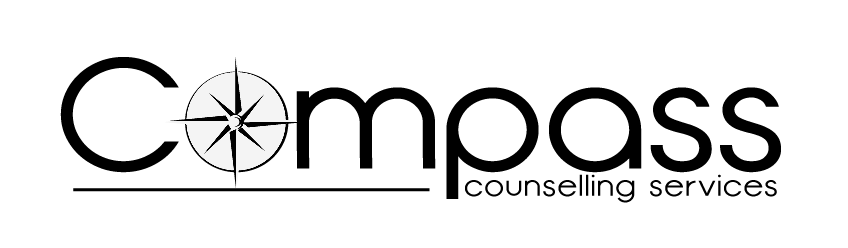 :   Referral FormWPS   □ Co. Name _____________________Counselling for you (CFY)	□ £40/session	Community (C)  □ donation (max 24 sessions)Mobile No……………………………………GP DetailsPrevious counselling or involvement with mental health servicesCurrent medicationWhat difficulties have brought you to counselling? How long have you experienced them?Where did you hear about Compass?     NHS □    Friend / Family   □  Other Agency    □(Please highlight in bold)	                 Internet   □  Other (Please specify) ___________________Please send referral to enquiries@compass-counselling.org.ukRegistered office: 151 Dale Street, Liverpool, L2 2AHCpass:2018onwards/counselling process / referral form Nov19Name:Address & Postcode:What is your availability?